 Б О Й О Р О Ҡ		                             	         РАСПОРЯЖЕНИЕ  «05» июль 2021 й .                          № 1-19                         «05 » июля 2021 г.   На период с 5 июля  2021 года до окончания купального сезона выделить автомобиль и ГСМ для проведения профилактических рейдов на водоемах сельского поселения:Д.Дмитриева Поляна – Татарский пруд 2 кмД.Дмитриева Поляна-  пруд на улице Дм.Кармишина, 1,5 кмД.Дмитриева Поляна –Туйгунский пруд  8 кмД.Дмитриева Поляна -   пруд д.Буляково – 7,5 кмД.Дмитриева Поляна пруд в д.Источник – 15 кмД.Дмитриева Поляна – река Сюнь – 20 км   Глава сельского поселения:                               И.Р.Галиев.Башкортостан РеспубликаһыныңШаран районыМуниципаль районынынДмитриева Поляна ауыл СоветыАуыл билємәће ХакимиәтеБаҫыу урамы,2А, Дмитриева Поляна ауылы, Шаран районы Башкортостан Республикаһының, 452630 Тел./факс (34769) 2-68-00e-mail:dmpolss@yandex.ruhttp:// www.sharan-sovet,ru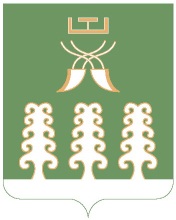 Администрация сельского поселенияДмитриево-Полянский сельсоветМуниципального районаШаранский районРеспублики Башкортостанул.Полевая, дом 2А, д.Дмитриева Поляна Шаранского района Республики Башкортостан, 452630 Тел./факс (34769) 2-68-00e-mail:dmpolss@yandex.ruhttp:// www.sharan-sovet,ru